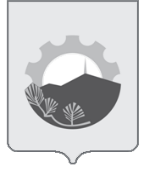 АДМИНИСТРАЦИЯ АРСЕНЬЕВСКОГО ГОРОДСКОГО ОКРУГА П О С Т А Н О В Л Е Н И ЕОб утверждении Перечня муниципального имущества Арсеньевского городского, свободного от прав третьих лиц (за исключением имущественных прав некоммерческих организаций), которое может быть предоставлено социально ориентированным некоммерческим организациям во владение и (или) в пользование на долгосрочной основе В соответствии со статьей 31.1 Федерального закона от 12 января 1996 года    № 7-ФЗ «О некоммерческих организациях», Федеральным законом от 06 октября 2003 года № 131-ФЗ «Об общих принципах организации местного самоуправления в Российской Федерации», руководствуясь Уставом Арсеньевского городского округа, администрация Арсеньевского городского округаПОСТАНОВЛЯЕТ: 1. Утвердить прилагаемый Перечень муниципального имущества Арсеньевского городского округа, свободного от прав третьих лиц (за исключением имущественных прав некоммерческих организаций), которое может быть предоставлено социально ориентированным некоммерческим организациям во владение и (или) в пользование на долгосрочной основе (далее - Перечень).2. Организационному управлению администрации Арсеньевского городского округа (Абрамова) обеспечить официальное опубликование и размещение на официальном сайте администрации Арсеньевского городского округа настоящего постановления.Глава городского округа                                                                                    В.С. ПивеньУТВЕРЖДЁНпостановлением администрацииАрсеньевского городского округаот 06 августа 2020 года № 455-паПереченьмуниципального имущества Арсеньевского городского округа, свободного от прав третьих лиц (за исключением имущественных прав некоммерческих организаций), которое может быть предоставлено социально ориентированным некоммерческим организациям во владение и (или) в пользование на долгосрочной основе___________06 августа 2020 г.г.Арсеньев№455-па№п.п.Адрес (местоположение) объекта <для недвижимого в соответствии с записью в ЕГРН, для движимого – ориентир, в т.ч. почтовый адрес места его постоянного размещения, при невозможности его указанияВид объекта недвижимости;тип движимого имуществаРеестровый номерНаименование объекта учетаСведения о недвижимом имуществеСведения о недвижимом имуществеСведения о недвижимом имуществеСведения о недвижимом имуществеСведения о недвижимом имуществеСведения о недвижимом имуществеСведения о недвижимом имуществеСведения о недвижимом имуществеСведения о правообладателях и о правах третьих лиц на имуществоСведения о правообладателях и о правах третьих лиц на имуществоСведения о правообладателях и о правах третьих лиц на имуществоСведения о правообладателях и о правах третьих лиц на имуществоСведения о правообладателях и о правах третьих лиц на имуществоСведения о правообладателях и о правах третьих лиц на имуществоДата приня тия реше ния о вклю чении поме щения в пере чень№п.п.Адрес (местоположение) объекта <для недвижимого в соответствии с записью в ЕГРН, для движимого – ориентир, в т.ч. почтовый адрес места его постоянного размещения, при невозможности его указанияВид объекта недвижимости;тип движимого имуществаРеестровый номерНаименование объекта учетаОсновная характеристика объекта недвижимостиОсновная характеристика объекта недвижимостиОсновная характеристика объекта недвижимостиКадастровый номерКадастровый номерТехничес кое состояние объекта недвижимостиНомер этажа, описание местоположения в пределах этажа или зданияГод ввода в эксплуатацию зданияДля договоров аренды и безвозмездного пользованияДля договоров аренды и безвозмездного пользованияНаименование правообладателя МестонахождениеОГРН право облада теляИНН право обладателяДата приня тия реше ния о вклю чении поме щения в пере чень№п.п.Адрес (местоположение) объекта <для недвижимого в соответствии с записью в ЕГРН, для движимого – ориентир, в т.ч. почтовый адрес места его постоянного размещения, при невозможности его указанияВид объекта недвижимости;тип движимого имуществаРеестровый номерНаименование объекта учетаТип (площадь - для земельных участков, зданий, помещений; протяженность, объем, площадь, глубина залегания - для сооруже ний; протяженность, объем, площадь, глубина залегания согласно проектной документации - для объектов незавершенного строитель ства)Фактическое значение/Проектируемое значение (для объектов незавершенного строи тельства)Едини ца изме рения (для площа ди -    кв. м; для протя женности - м; для глуби ны зале гания - м; для объема - куб. м)НомерТип (кадастровый, условный, устаревший)Техничес кое состояние объекта недвижимостиНомер этажа, описание местоположения в пределах этажа или зданияГод ввода в эксплуатацию зданияНаличие права аренды или права безвозмездного пользования на имуществоДата окончания срока действия договора (при наличии)Наименование правообладателя МестонахождениеОГРН право облада теляИНН право обладателяДата приня тия реше ния о вклю чении поме щения в пере чень12345678910111213141516171819201Приморский край,г. Арсеньев,
ул. Ленинская, 8аПомещение3301012560Нежилые помещения №№ 51, 53-57Площадь87,7Кв.м25:26: КадастровыйПригодно к эксплуатации1 этаж в двухэтажном здании1967Безвозмездное пользование30.12.2021Арсеньевский городской совет ветеранов (пенсионеров) войны, труда, Вооруженных сил и правоохранительных органовПриморский край,г. Арсеньев,
ул. Ленинская, 8а102250000244725400133752Приморский край,г. Арсеньев,
ул. Калининская, 4а, к.44Помещение330101116Нежилое помещениеПлощадь45,0Кв.м25:26:КадастровыйПригодно к эксплуатации1 этаж в пятиэтажном здании1965Безвозмездное пользование31.12.2022Арсеньевская меж районная организация ВОС при Приморс кой краевой организа ции Общерос сийской общественной орга низации инвалидов «Всероссийское Ордена ТрудовогоКрасного Знамени общество слепых»Приморский край,г. Арсеньев,
ул. Калининская, 4а, к.4410225000038772539013194